中国摩擦密封材料网、《摩擦密封材料》杂志、《第二十五届国际摩擦密封材料技术交流暨产品展示会特刊》2023年广告预订单传真：010-88084733；   电话：010-88084682；  E-mail：cfsma9@126.com  银行汇款：收款人：中国摩擦密封材料协会  开户行：北京工商行百万庄支行  帐  号：0200001409014412822单    位 联 系 人 E-mail电话(含区号)传 真 会刊版面预订封面□   封底□   封二□     扉页□  封三□   后扉页□ 彩色内页□ 黑白内页□预订第1期□ 第2期□ 第3期□ 第4期□会刊版面预订封面□   封底□   封二□     扉页□  封三□   后扉页□ 彩色内页□ 黑白内页□预订第1期□ 第2期□ 第3期□ 第4期□会刊版面预订封面□   封底□   封二□     扉页□  封三□   后扉页□ 彩色内页□ 黑白内页□预订第1期□ 第2期□ 第3期□ 第4期□网站版面预订网眼□     钻石版面□       铂金版面□黄金版面□       白银版面□预订1、2、3、4、5、6、7、8、9、10、11、12月网站版面预订网眼□     钻石版面□       铂金版面□黄金版面□       白银版面□预订全年□特刊版面预订封面□  封底□  封二□  扉页□  封三□ 后扉页□ 彩色内页□ 黑白内页□封面□  封底□  封二□  扉页□  封三□ 后扉页□ 彩色内页□ 黑白内页□封面□  封底□  封二□  扉页□  封三□ 后扉页□ 彩色内页□ 黑白内页□预订单位意见(单位盖章)    年    月    日  (单位盖章)    年    月    日  (单位盖章)    年    月    日  协会秘书处意见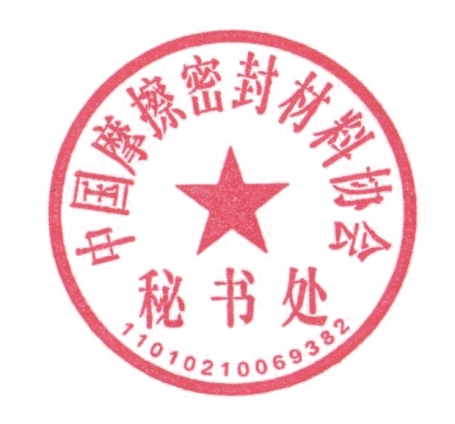 